О внесении изменений и дополнений в постановление главы  Большеатменского сельского поселения от 26.12.2018 № 59  Внести в постановление главы  Б сельского поселения от 26 декабря 2018 года № 59 «О закреплении полномочий администратора доходов бюджета» следующие  изменения и дополнения:В пункте 2 исключить абзац  следующего содержания:      2. Настоящее постановление вступает в силу со дня его подписания и распространяется на правоотношения, возникшие с 31 января 2021 года.ЧĂВАШ РЕСПУБЛИКИ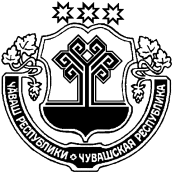 ХĔРЛĔ ЧУТАЙ  РАЙОНĚЧУВАШСКАЯ РЕСПУБЛИКА ХОЗАНКИНСКИЙ  РАЙОНМĂН ЭТМЕНЯЛ ПОСЕЛЕНИЙĚНАДМИНИСТРАЦИЙĚЙЫШĂНУ14.01.2022  02№ Ман Этмен ялĕАДМИНИСТРАЦИЯБОЛЬШЕАТМЕНСКОГОСЕЛЬСКОГО  ПОСЕЛЕНИЯПОСТАНОВЛЕНИЕ14.01.2022 № 02дер Большие Атмени9932 19 25020 10 0000 150Возврат остатков субсидий на мероприятия подпрограммы "Обеспечение жильем молодых семей" федеральной целевой программы "Жилище" на 2015 - 2020 годы из бюджетов сельских поселенийГлава Большеатменскогосельского поселения                                                      О.А. Николаев                                                                                                                                                            